Notulen 87ste Algemene Ledenvergadering Voetbalvereniging Van Nispen d.d. 19 september 2019Aanwezig: zie presentielijsten en voltallig bestuur. De agenda en bijlagen staan deels op de website en ter vergadering compleet in boekjes voor de aanwezigen. 1.Opening door voorzitter Tino de GrootTino zit zijn laatste jaarvergadering voor en dankt alle betrokkenen voor de geweldige afscheidsreceptie zondag jl. Hij is erg blij met het cadeau: een klok, aan de kantine, zichtbaar op het eerste veld, een blijvend aandenken voor de club. Onze club draait op vrijwilligers, waarvan het aantal de laatste jaren helaas afneemt. Zelfs een (paar) uurtje(s) inzet in de maand helpen al. Bijvoorbeeld in de kantine, als jeugdleider of trainer, of wedstrijdsecretariaat. Heb je interesse, neem dan contact op met het bestuur! Traditioneel in de opening wordt een vrijwilliger in het zonnetje gezet: Igno Hulsebosch. Igno is al 30 jaar lid van de activiteiten commissie en vrijwilliger in hart en nieren. Het bestuur benoemt Igno tot lid van verdienste en Tino overhandigt hem de speld, oorkonde, een cadeaubon en bloemen. Tino hoopt dat Igno nog vele jaren aan Van Nispen verbonden blijft. Agendapunt 13 (Rondvraag) wordt 12, en 12 (Bestuursverkiezing) wordt 13. 2. Ingekomen stukkenEr zijn geen ingekomen stukken. Berichten van verhindering ontvangen van: Ronald de Jong, Ton van Meurs en Pieter Geerlings. 3. Notulen van de 86ste algemene ledenvergadering d.d. 20 september 2018Er zijn geen opmerkingen of vragen en de notulen worden ongewijzigd vastgesteld. 4. Jaarverslagen bestuur, sponsor- en activiteitencommissie seizoen 2018/2019De verslagen hebben niet op de website gestaan. Dit zal alsnog gebeuren. De jaarverslagen staan wel in het groene boekje dat vanavond voor alle aanwezigen beschikbaar is.Er zijn geen verdere vragen/opmerkingen over de jaarverslagen, die hierbij worden vastgesteld.5. Voetbalzaken door bestuursleden Ruud de Klerk en Tom van HalRuud kijkt terug op het seniorenseizoen 2018/2019, zoals in het jaarverslag ook weergegeven. Roy Schulpzand traint ook in dit nieuwe seizoen Zondag 1, dat in de 3e klasse speelt. Samir Krupic gaat naar Hillegom en wordt vervangen door Robert Okhuysen als trainer van Zondag 2. Ruud is blij met Zaterdag 3 als extra elftal dit seizoen. Tom doet verslag van het juniorenseizoen 2018/2019. Alle teams zijn na de eerste competitie een stapje omhoog gegaan. JO13 is kampioen geworden. Een aantal late in- en uitschrijvingen aan het begin van het seizoen zijn lastig, evenals vele veranderingen (o.a. trainers) tijdens het seizoen. Ten opzichte van vorig jaar is vrijwel de hele technische staf ongewijzigd. Dit seizoen hebben we vier nieuwe trainers uit Hillegom, positief voor de ontwikkeling van de speler(tje)s.Aad Witteman vraagt de jeugd meer op de hoofdvelden te laten spelen, dat is beter voor het gras. Robert Okhuysen vraagt of er vanaf januari weer een JO19 team is. Tom wil dit graag, mits er spelers en coach/trainer(s) zijn die zich hard maken voor het werven van voldoende spelers. Tino merkt op dat de huizenbouw hopelijk meer voetbaljeugd oplevert. 6. Facilitaire Zaken door bestuurslid Glenn NederstigtGlenn licht toe dat er afgelopen seizoen op gebied van facilitaire zaken veel is gebeurd en opgelost, met dank aan vele vrijwilligers. Er is gestart met het versturen van een nieuwsbrief in plaats van Tikkie T’rug, een besparing van € 6.000,- euro. De sponsorinkomsten uit Tikkie T’rug zijn dit jaar niet begroot en dit seizoen willen we reclame-inkomsten werven met narrow casting op de nieuwe TV. De website zal verder verbeterd worden. De aangepaste (iPad) besturing van de muziekinstallatie zal veilig afgeschermd worden. Ten slotte meldt Glenn een succesvol verlopen voetbalkamp ondank iets minder (aan te schrijven) kinderen. 7. Sponsorcommissie door bestuurslid Rick van KoppenRick licht toe dat de sponsorcommissie terugkijkt op een goed seizoen, met dank aan vele sponsoren en vrijwilligers. Hij noemt enkele sponsors: Endema-Keijzers (kleding), Broekhof (30.000 papieren koffiebekers, wat een besparing oplevert van € 1600,-), Ruigrok Flowerbulbs (zes nieuwe vlaggenmasten). De Rabobank heeft vorige week toegezegd met € 1.500,- hoofdsponsor van het a.s. voetbalkamp te worden. De commissie gaat zich wederom inzetten voor behoud en werving van sponsors. Sponsoring in natura is van harte welkom, met name ook voor de veiling, en we ontvangen hiervoor graag aanmeldingen. Het afgelopen seizoen bedroeg de sponsoring omzet bijna € 46.000,-. 8. Normen en Waarden commissie door secretaris Willy HeemskerkWilly doet verslag van de activiteiten van de Commissie Normen en Waarden (CNW) in het afgelopen seizoen. De Tuchtcommissie is geïntegreerd in de CNW; ieder commissielid kan bij een melding deelnemen. De groeps-app CNW zorgt voor snel contact na een melding.Het protocol en het meldingsformulier zijn aangepast op een paar kleine redactionele punten, gedragsregels preventief beleid en elkaar daarop aanspreken indien nodig, de routing melding. Er zijn in het afgelopen seizoen geen meldingen binnengekomen bij de CNW.De VOG (Verklaring Omtrent Gedrag) aanvraag loopt (70 verstuurd, 24 teruggekomen, herinnering gestuurd). De volgende groepen zijn aangemeld: bestuur, jeugdkamp, Activiteiten Commissie, trainers junioren en senioren, medische staf. In de toekomst zullen de groepen uitgebreid worden.Er komt een bord op het complex om de CNW onder de aandacht te brengen, met name de vier pijlers: we gedragen ons sportief, we respecteren elkaar, we ruimen onze rommel op en we spelen samen. Ook op de TV in de hal zullen de vier pijlers vermeld worden.Tijdens een komend kick-off bijeenkomst zal de CNW werkwijze en functie nader uitleggen.Lenneke de Groot is gestopt als voorzitter. Stefan de Groot is haar opvolger. In ons laatste overleg hebben we op passende wijze afscheid van Lenneke genomen en Stefan warm onthaald.John Weijers bedankt de commissie voor het werk rondom de VOG’s en benadrukt dat de verplichte aanwezigheid van een VOG nageleefd moet worden. 9. Opheffen Stichting Voetbal De Zilk door voorzitter Tino de Groot en Peter GeerlingsPer 1 januari a.s. is het niet meer mogelijk om met de stichting/gemeente constructie te werken zoals wij dat vanaf de nieuwbouw hebben gedaan. Het is niet toegestaan dat Peter Geerlings voorzitter van de stichting is en voorzitter van Van Nispen. De stichting streeft ernaar om de stichting per 1 september jl. (mogelijk met terugwerkende kracht) op te heffen, en dat is bijna rond, licht Peter toe. We hebben dan geen bemoeienis met de gemeente meer. Van Nispen zet onderhoudscontracten op en neemt activa over, de gemeente neemt de veldverlichting over. Een en ander pakt financieel goed uit voor Van Nispen. De liquide middelen van de stichting komen in kas bij Van Nispen. 10. Exploitatieoverzicht 2018/2019 en begroting 2019/2020 door penningmeester Henk JansenHenk licht het financieel overzicht (opbrengsten, kosten en balans) uitgebreid toe.Seizoen 2018/19 is afgesloten met een winst van € 3.980,-, na een afschrijving van € 10.852,-.De contributie inkomsten lopen door minder aanwas nog steeds iets terug; welkom nieuwe huizen! Van de € 5.000,- veilingopbrengst is € 1.000,- geschonken aan het Gambia project van Lo&Co de Haas. De buskosten zijn iets gestegen in het afgelopen seizoen.Henk bedankt alle betrokkenen voor hun bijdrage aan dit mooie resultaat. Contributie en consumptieprijzen zullen in het seizoen 2019/2010 ongewijzigd blijven; een eventuele verhoging wordt hiermee weer een jaar uitgesteld. Vanwege het wisselen van voorzitter is de boekhouding gecontroleerd en akkoord bevonden door registeraccountant Tom v.d. Plas. Hij heeft geen onvolkomenheden gesignaleerd. 11. Verslag kascontrolecommissie seizoen 2018/2019 en benoeming kascontrolecommissie 2019/2020 door Tino de Groot. i.v.m. afwezigheid van kascontrolecommissieDe kascontrole commissie 2018/2019 bestaat uit Tom van Maris, Dick Verhoeven en Niels van Meurs. Hun verslag luidt als volgt: “De jaarrekening en verantwoording van het bestuur over het seizoen 2018/2019 is nagekeken, evenals de balans per 30 juni 2019 en resultatenrekening 2018/2019. De kascontrolecommissie gaat hiermee akkoord en verleent het bestuur décharge voor het gevoerde beleid.”De aanwezigen bevestigen dit door luid applaus. Tom van Maris stopt als lid van de kascontrolecommissie. Ton van Meurs volgt hem op en vormt met Dick en Niels de kascontrolecommissie voor 2019/2020. 12. RondvraagAad Witteman vraagt of er wordt bijgehouden hoeveel wedstrijden de spelers bij de selectie hebben gespeeld. Tino antwoord dat dit wel bijgehouden wordt en het bestuur neemt dit punt mee. Jelle Vleugel vraagt om de waterinstallatie op het hoofdveld vijf minuten voordat een selectiewedstrijd begint en in de rust te laten sproeien. Dat is voor het veld en het spelen beter. Glenn licht toe dat de bedienings-app van de installatie sinds kort weer naar behoren werkt en zal met Aad Witteman en veldcommissie het gebruik en deze vraag bespreken. Glenn komt hier over enkele weken op terug. 13. Bestuursverkiezing      -    Aftreden en herkiesbaar: Glenn Nederstigt. Glenn wordt onder luid applaus van de aanwezigen weer 3 jaar als bestuurslid herbenoemd.Aftredend en niet herkiesbaar: Tino de GrootTino draagt na 22 jaar het voorzitterschap over aan de voorgestelde nieuwe voorzitter Peter Geerlings. Tino kijkt met heel veel plezier terug op deze 22 jaar, zoals hij ook al in zijn afscheidsreceptie zondag jl. heeft benoemd. Met name de overgang naar de nieuwbouw heeft veel inzet gevraagd van alle betrokkenen. Tino wijst er op dat het belang van de vereniging altijd boven het individuele belang moet staan en benadrukt het halen van resultaten (o.a. Zondag 1) en het sociale aspect. Hij bedankt iedereen voor zijn afgelopen 22 mooie Van Nispen jaren en spreekt alle vertrouwen uit in Peter Geerlings als nieuwe voorzitter, een echte Van Nispiaan! Henk Jansen bedankt Tino voor zijn geweldige prestatie, die in de afscheidsreceptie van zondag jl. welverdiend is benadrukt. Het bestuur en de leden van Van Nispen benoemen Tino tot erevoorzitter van Van Nispen. Hoewel statutair uitgesloten is dat er erevoorzitters benoemd worden, wordt Tino officieus erevoorzitter, maar wordt hij officieel erelid en komt in het rijtje ereleden te hangen. Henk overhandigt Tino de erevoorzitters-speld, oorkonde, een bon voor een overnachting voor twee personen en € 350,- zakgeld voor lunch en diner. Vervolgens onthult Glenn een foto van Tino in de fotoreeks in de ramen aan de kant van het hoofdveld. Tino bedankt bestuur en leden, onder de indruk van de toegekende titel en cadeaus. Vervolgens spreekt Jozef v.d. Vooren namens de KNVB District West 2, Tino toe. Hij complimenteert de aanwezigen met de goede sfeer bij Van Nispen. Tino ontvangt voor de club een shirt ter gelegenheid van het 130 jarig bestaan van de KVNB; dit zal een mooie plek in het gebouw krijgen. Jozef ontvangt een Van Nispen shirt terug, dat een plek krijgt op de KNVB-campus in Zeist. Jozef gaat in op “mensen-mens” Tino, altijd goed benaderbaar en persoonlijk, sportiviteit en respect voorop, vertrouwenspersoon. Jozef licht toe dat gemeentes de vitaliteit van een vereniging o.a. afmeten aan ledenaantallen. Jozef is het daar niet mee eens, want volgens die norm heeft een vitale vereniging tenminste 450 leden. Jozef kent heel veel verenigingen en vindt van alle verenigingen, dat Van Nispen de meest vitale is. Een voorbeeldfunctie voor een belangrijk dorp. Dat is mede te danken aan de inzet van Tino, die bovendien nog een aantal jaren gemeenteraadslid was. Jozef gaat over tot het uitreiken van de Gouden KNVB Speld, met KNVB-certificaat, aan Tino. Hij benadrukt dat dit ook een prestatie van Lenneke is, de sterke vrouw achter/naast Tino. Lenneke ontvangt een boeket bloemen. Jozef wenst de opvolger van Tino alle succes toe bij deze vereniging, die staat als een huis. Met name de terugloop van het zondagvoetbal is een uitdaging voor de komende jaren. Willy Heemskerk overhandigt Tino als herinnering aan zijn afscheid een receptie-/fotoboek aan, met daarin foto’s van de afgelopen 22 jaar en van de receptie van zondag jl.  De foto’s van vanavond worden ook nog toegevoegd.Tino bedankt voor alle aandacht, onderscheidingen en cadeaus. Voordragen en benoemen nieuwe voorzitter: Peter Geerlings.De aanwezigen benoemen onder luid applaus Peter Geerlings als nieuwe voorzitter.Tino draagt symbolisch de voorzittershamer aan hem over en wenst hem alle succes en veel plezier toe. Het is onmogelijk om het iedereen naar de zin te maken, aldus Tino, vereniging boven individu. Tino kan zich geen betere opvolger indenken. Peter heeft al vanaf januari jl. meegedraaid in het bestuur. Tino overhandigt hem zijn Van Nispen stropdas. Peter deelt mee trots te zijn dat het hem gegund wordt om voorzitter te zijn. Hij heeft er zin, mooie club, mooie mensen, flinke taak, grote uitdaging om de komende koers net zo succesvol te houden. Om toch nog met een hamer te kunnen slaan, overhandigt Peter Hamertje Tik aan Tino. 14. SluitingNieuwe voorzitter Peter Geerlings sluit de vergadering. AvS25.09.2019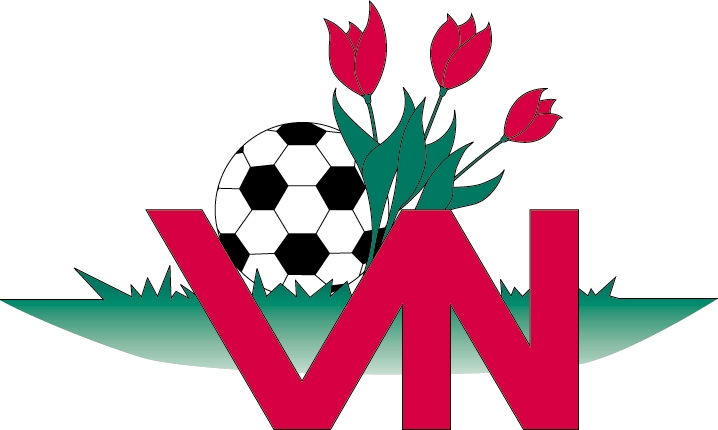 